ЗАХТЕВ ЗА РЕВИЗИЈУ ИНТЕГРИСАНЕ ДОЗВОЛЕНа основу члана чланa 18. ст. 2. Закона о интегрисаном спречавању и контроли загађивања животне средине („Службени гласник РС“ број 135/2004 и 25/2015) подносим  захтев  за ревизију интегрисане дозволе издате од стране _______________________________Решењем бр._______________________ од____________________ године.Уз захтев достављам:Упознат/а сам са одредбом члана 103. став 3. Закона о општем управном поступку („Службени гласник РС“, бр. 18/2016 и 95/2018-аутентично тумачење), којом је прописано да у поступку који се покреће по захтеву странке орган може да врши увид, прибавља и обрађује личне податке о чињеницама о којима се води службена евиденција када је то неопходно за одлучивање, осим ако странка изричито изјави да ће те податке прибавити сама. Ако странка у року не поднесе личне податке неопходне за одлучивање органа, захтев за покретање поступка ће се сматрати неуредним.Таксе/накнаде:Републичка административна такса за ревизију дозволе на захтев оператера у износу од 75.160,00 динара (по Тар. бр. 193) Тарифе републичких административних такси и накнада се уплаћује на текући рачун број 840-742221843-57, корисник Буџет Републике Србије, позив на број 97 72-041, сврха дознаке „Републичка административна такса“. Таксене тарифе из Закона о републичким административним таксама. Напомена: Уз овај захтев обавезно попунити прописане обрасце захтева и прописан образац изјаве сходно Правилнику о садржини, изгледу и начину попуњавања захтева за издавање интегрисане дозволе („Службени гласник РС“ број 30/2006 и 32/2016), који чине његов саставни део.ЗАХТЕВ ЗА ИЗДАВАЊЕ ИНТЕГРИСАНЕ ДОЗВОЛЕ1 ЗА РАД ПОСТРОЈЕЊА____________________________________________________ И ОБАВЉАЊЕ             АКТИВНОСТИ  _______________________________________ НА ЛОКАЦИЈИ______________________________, У _________________________________I. Општи подаци                     Члан 8. Законa о интегрисаном спречавању и контроли загађивања животне средине (“Службени гласник РС”, број 135/2004 и 25/2015) и члан 3. Правилника о садржају, изгледу и начину попуњавања захтева за издавање интегрисане дозволе („Службени гласник РС“, број 30/2006 и 32/2016)II. Резиме података о активности и издатим дозволамаIII. Детаљни подаци о постројењу, процесима и процедурамаПрилог:1. Документација која је прописана законом2. Табеларни прегледи (дијаграми)3. Мапе и скице4. Копије издатих дозвола, одобрења и сагласности и других документа5. Акциони планови III. 4 - III. 10М.П.Овлашћено лице   (Име и презиме)НАЗИВ ОПЕРАТЕРАСедиштеБројДатум                                                        ИЗЈАВAНа  основу  члана  9.  став  1.  тачка  10)  Закона  о  интегрисаном  спречавању и контроли загађивања животне средине ("Службени гласник РС", број 135/2004 и 25/2015) потврђујем: Да су информације садржане у захтеву за издавање/ревизију/продужење важности интегрисане дозволе за рад постројења ________________________________________ и обављање активности ____________________________________, на локацији _______________________________, у _____________________________________, истините, тачне и потпуне.-	да јавност има приступ захтеву у целини, осим информација које садрже пословну тајну и за које захтевам ограничен приступ јавности у поступку издавања интегрисане дозволе, и то:1. 	2. 	3.                                  и др.                                                                              Овлашћено лице                                                     (име и презиме/потпис)РБДокументаФорма документа1 Доказ о уплати републичке административне таксеОригиналОЗНАЧИТЕ ЗНАКОМ X                       У ПОЉИМА ИСПОДОЗНАЧИТЕ ЗНАКОМ X                       У ПОЉИМА ИСПОДРБПодаци из документаСагласан сам да податке прибави органДостављам сам1.Решење о издавању интегрисане    дозволе2.Пратећа документација поднета уз захтев за издавање интегрисане дозволе чија се ревизија захтева У________________________________, ___________________________ годинеИме и презиме физичког лица/пословно име правног лица/предузетника подносиоцазахтева-оператераМБ и ПИБ (за правно лице/предузетника)Адреса пребивалишта/седиштеКонтакт телефонПотпис (и печат за правно лице)1. О захтеву1. О захтевуНово постројењеНово постројење1. О захтеву1. О захтевуРад или битне измене у раду постојећег постројењаРад или битне измене у раду постојећег постројења1. О захтеву1. О захтевуПрестанак активностиПрестанак активности1. О захтеву1. О захтевуРевизија дозволеРевизија дозволе1. О захтеву1. О захтевуПродужење важења дозволеПродужење важења дозволе2. О оператеру2. О оператеру2. О оператеру2.1.НазивНазивСедиштеСедиштеАдресаАдресаБрој телефона/факсаБрој телефона/факсаЕ-маилЕ-маил2.2.Регистарски број и датум регистрацијеРегистарски број и датум регистрације2.3.Лице и подаци за контактЛице и подаци за контакт2.4.Други подаци о оператеру / правном лицуДруги подаци о оператеру / правном лицу3. О постројењу и његовој околини3. О постројењу и његовој околини3. О постројењу и његовој околини3.1.НазивНазивАдресаАдресаБрој телефона/факсаБрој телефона/факсаЕ-маилЕ-маил3.2.Лице и подаци за контактЛице и подаци за контакт3.3.Назив и адреса власника земљишта на коме се планира обављање активностиНазив и адреса власника земљишта на коме се планира обављање активности3.4.Назив и адреса власника главне и помоћних зграда постројења у коме се активност изводиНазив и адреса власника главне и помоћних зграда постројења у коме се активност изводи3.5.Информација о условима утврђеним у урбанистичком и просторном плануи просторном плануИнформација о условима утврђеним у урбанистичком и просторном плануи просторном плану3.6.Информација о алтернативним локацијамаИнформација о алтернативним локацијама3.7.Информација о околини на коју може утицатиобављање активности или удесИнформација о околини на коју може утицатиобављање активности или удесИнформација о околини на коју може утицатиобављање активности или удесИнформација о околини на коју може утицатиобављање активности или удес4. Врста индустријске активности4. Врста индустријске активности4. Врста индустријске активности5. Особље и инвестициони трошкови5. Особље и инвестициони трошкови5. Особље и инвестициони трошкови5.1.Број запослених у постојећим објектимаБрој запослених у постојећим објектима5.2.Укупни трошкови, са новим инвестицијамаУкупни трошкови, са новим инвестицијама1.      Кратак опис активности за коју се интегрисана дозвола захтева1.      Кратак опис активности за коју се интегрисана дозвола захтева1.1.Кратак опис активности1.2.Нормалан број радних сати и дана у недељи  за обављање активности1.3.Планиран датум изградње1.4.Капацитет производње и планирани обим годишње производње1.5.Планирани датум пуштања у рад1.6.Превоз до и од предузећа1.7.Подаци о планираном коришћењу сировина и помоћних материјала, енергије и воде (из табеларних прегледа у прилогу)(из табеларних прегледа у прилогу)1.8.Трошковни опис коришћења најбољих доступних техника (БАТ) и/или планираних активности за достизање нивоа БАТ (опис се заснива на упоређивању садашњих и анализи потребних услова за достизање БАТ)1.9.Разлози за подношење захтева за издавање интегрисане дозволе и очекиване промене у односу на досадашњи рад1.10.Листа прописа, приручника, обрачунских програма (за процену концентрација загађујућих материја у животној средини) коришћених приликом комплетирања захтева за издавање интегрисане дозволе2. Подаци о планској и пројектној документацији за постројење (дозволе, одобрења, сагласности)2. Подаци о планској и пројектној документацији за постројење (дозволе, одобрења, сагласности)2.1.Надлежни орган одговоран за планирање и изградњу на територији на којој се активност одвија или ће   се одвијати2.1.1Назив надлежног органаАдресаБрој телефона/факсаЕ-маил2.1.2Плански документ и урбанистички план са подацима о урбанистичким условима за уређење простора, парцелацији  и  спровођењу  плана,  као  и  пројекат  (укључивање  у  просторно- развојни план)2.1.3Катастарски број парцеле са копијом плана издатом од надлежног органа2.1.4Доказ о праву коришћења земљишта, односно праву својине на објекту, односно праву коришћења на неизграђеном грађевинском земљиштукоришћења на неизграђеном грађевинском земљишту2.1.5Одобрење за изградњу и/или употребна дозвола2.2.Надлежни орган одговоран за управљање водама (заштиту и коришћење вода и заштиту од штетног дејства вода)штетног дејства вода)2.2.1НазивАдресаБрој телефона/факсаЕ-маил2.2.2Подаци из дозволе за коришћење вода2.2.3Подаци о сопственом постројењу за третман отпадних вода које настају у процесу обављања активности2.2.4Подаци  из  дозволе  за  испуштање  отпадних  вода  и  приложеног  табеларног  прегледа одводног система из једног или више места за испуштање отпадних вода у одводни системАко  подносилац  захтева  за  издавање  дозволе  планира  да  отпадне  воде  одводи  у  друго постројење на третман, потребно је навести податке, и то:Ако  подносилац  захтева  за  издавање  дозволе  планира  да  отпадне  воде  одводи  у  друго постројење на третман, потребно је навести податке, и то:2.2.5Назив оператера који прима отпадне воде на третманСедиштеБрој телефона/факсаЕ-маил2.2.6Подаци из дозволе за рад постројења за третман отпадних вода2.2.7Подаци из уговора закљученог између подносиоца захтева и оператера постројења за третман отпадних вода2.3.Сагласности и одобрења издата од надлежних органа2.3.1Листа приложених сагласности, одобрења и других аката прибављених у поступку издавања одобрења за изградњу постројења за третман отпадних вода3. Кратак извештај о значајним утицајима на животну средину, у односу на:3. Кратак извештај о значајним утицајима на животну средину, у односу на:3.1.Ваздух3.2.Воде3.3.Земљиште и тло3.4.Отпад3.5.Буку и вибрације3.6.Ризик од удеса3.7.Карактеристике утицаја описаних у 3.1. до 3.6.1. Локација1. Локација1.1.НазивАдресаБрој телефона/факсаЕ-маил1.2.Лице и подаци за контакт1.3.Национална референтна мрежа1.4.Опис подручја и локације постројења (према приложеној мапи у размери 1:25.000)1.5.Опис локације свих зграда, објеката и њихових активности у оквиру подручја (према приложеној скици у размери 1:1.000 или 1:5.000приложеној скици у размери 1:1.000 или 1:5.000)1.6.Информација о повезаности локације са инфраструктуром административног региона и/или локалне самоуправе1.7.Информација о начину коришћења суседних локација (врсте постројења и активности које се обављају)1.8.Подаци о посебно заштићеним подручјима2. Управљање заштитом животне средине2. Управљање заштитом животне средине2.1.Политика заштите животне средине2.2.Систем управљања заштитом животне средине2.3.Извештавање2.4.Добра пракса управљања3. Коришћење најбољих доступних техника3. Коришћење најбољих доступних техника3.1.Опис постројења, производног процеса и процеса рада3.2.Подаци о најбољој доступној техници која је коришћена за процену процеса3.3.Упоређивање процеса који се обавља у односу на релевантни БАТ3.3.1Супституција опасних материја3.3.2Технолошки процес4. Коришћење ресурса4. Коришћење ресурса4.1.Сировине, помоћни материјали и друго4.1.1Листа резервоара и других објеката за складиштење хемијских материја описаних у Табелама 1-4 у прилогуТабелама 1-4 у прилогу4.2.Енергија (подаци описани у Табелама 5-9)4.3.Вода (подаци описани у Табелама 10, 32, 33 и 34)4.4.Навести податке из сваког акта о праву коришћења ресурса који је у прилогу5. Емисије у ваздух (подаци описани у Табелама 11-21)5. Емисије у ваздух (подаци описани у Табелама 11-21)5.1.Постројења за третман загађујућих материја5.2.Тачкасти извори емисија загађујућих материја5.3.Дифузни извори емисија загађујућих материја5.4.Емисије у ваздуху које потичу од материја које имају снажно изражен мирис5.5.Утицај емисија загађујућих материја на амбијентални квалитет ваздуха5.6.Контрола и мерење5.7.Извештавање6. Емисије штетних и опасних материја у воде (подаци описани у Табелама 22-31)6. Емисије штетних и опасних материја у воде (подаци описани у Табелама 22-31)6.1.Отпадне воде6.1.1Третман отпадних вода6.1.2Постројења за третман отпадних вода6.1.3Емисије отпадних вода6.1.4Утицај на квалитет водних тела6.1.5Контрола и мерење6.1.6Извештавање7. Заштита земљишта и подземних вода (подаци описани у Табелама 23-31)7. Заштита земљишта и подземних вода (подаци описани у Табелама 23-31)7.1.У случају када се отпадне воде са локације испуштају директно у подземно водно тело7.2.У случају када се отпадне воде са локације не испуштају директно у подземно водно тело8. Управљање отпадом (подаци описани у Табелама 35-37)8. Управљање отпадом (подаци описани у Табелама 35-37)8.1.План управљања отпадом8.2.Производња отпада8.3.Разврставање и пријем отпада8.4.Привремено складиштење отпада8.5.Превоз отпада8.6.Прерада отпада: третман и рециклажа8.6.1Сопствена постројења, објекти и технологије8.6.2Упућивање на третман и рециклажу код другог оператера8.7.Одлагање отпада8.7.1Сопствена постројења, објекти и технологије8.7.2Упућивање на одлагање код другог оператера8.8.Процена утицаја планираног управљања отпадом8.9.Контрола и мерење (анализе)8.10.Документовање и извештавање9. Бука и вибрације (подаци описани у Табели 38)9. Бука и вибрације (подаци описани у Табели 38)9.1.Извори9.2.Емисије9.3.Контрола и мерење9.4.Извештавање10. Процена ризика од значајних удеса10. Процена ризика од значајних удеса11. Мере за нестабилне (прелазне) начине рада постројења које се односе на:11. Мере за нестабилне (прелазне) начине рада постројења које се односе на:11.1.Почетак рада постројења ако постоји ризик излагања животне средине негативним утицајима11.2.Дефекте цурења11.3.Тренутно заустављање рада постројења11.4.Обуставу рада12. Дефинитивни престанак рада постројења или његових делова12. Дефинитивни престанак рада постројења или његових делова13. Нетехнички приказ података на којима се заснива захтев за издавање интегрисане дозволе13. Нетехнички приказ података на којима се заснива захтев за издавање интегрисане дозволе13.1.Подаци о оператеру, постројењу, локацији13.2.Карактеристике активности због којих је поднет захтев за издавање интегрисане дозволе (опис производног процеса)(опис производног процеса)13.3.Опис активности које имају значајан утицај на животну средину:13.3.1Ресурси, енергија и вода који се користе и опис мера за смањење њиховог коришћења13.3.2Главне сировине и помоћни материјали и њихово коришћење13.3.3Употреба опасних хемијских супстанции препарата и планиране мере за њихову супституцију13.3.4Коришћење технологија, односно примена најбољих          Извори/референтни доступних техника                                                                              документи13.3.5Приказ главних емисија (концентрације и годишње количине) за ваздух, воде, земљиште, главне токове отпада и њихов третман, буку и вибрације13.3.6Могући утицај загађивања на здравље људи, квалитет ваздуха, воде и земљишта13.3.7Мере за спречавање удеса и смањење последица13.3.8Планови, укључујући проширење и доградњу посебних производних јединица или процеса13.4.Сажет опис процене утицаја на животну средину у целини, укључујући могућност преласка загађења из једног медијума у други, са планираним мерама, као и прекограничним утицајима13.5.Оправданост предложених нивоа емисија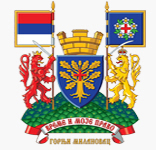 